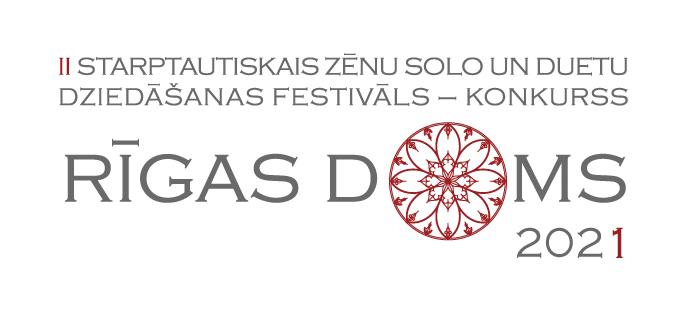 PIETEIKUMA ANKETAKategorija  - DUETSPieteikšanās konkursam un anketu iesūtīšana līdz 2021.gada 15.oktobrim! competition@nmv.lvINFORMĀCIJA PAR KONCERTMEISTARUDATI PAR DALĪBNIEKIEMNepieciešamības gadījumā organizatoriem ir tiesības lūgt uzrādīt dalībnieka dzimšanas datu apliecinošu dokumentuDATI PAR DALĪBNIEKIEMNepieciešamības gadījumā organizatoriem ir tiesības lūgt uzrādīt dalībnieka dzimšanas datu apliecinošu dokumentuDATI PAR DALĪBNIEKIEMNepieciešamības gadījumā organizatoriem ir tiesības lūgt uzrādīt dalībnieka dzimšanas datu apliecinošu dokumentuDATI PAR DALĪBNIEKIEMNepieciešamības gadījumā organizatoriem ir tiesības lūgt uzrādīt dalībnieka dzimšanas datu apliecinošu dokumentuDATI PAR DALĪBNIEKIEMNepieciešamības gadījumā organizatoriem ir tiesības lūgt uzrādīt dalībnieka dzimšanas datu apliecinošu dokumentuDATI PAR DALĪBNIEKIEMNepieciešamības gadījumā organizatoriem ir tiesības lūgt uzrādīt dalībnieka dzimšanas datu apliecinošu dokumentuDATI PAR DALĪBNIEKIEMNepieciešamības gadījumā organizatoriem ir tiesības lūgt uzrādīt dalībnieka dzimšanas datu apliecinošu dokumentuVārds, UzvārdsVārds, UzvārdsVārds, UzvārdsDzimšanas datiDzimšanas datiDzimšanas datiMūzikas skola / StudijaMūzikas skola / StudijaMūzikas skola / StudijaĪss radošās pieredzes apraksts(Sasniegumi, dalība konkursos, nozīmīgākie koncerti, iegūtā izglītība un prasmes)Īss radošās pieredzes apraksts(Sasniegumi, dalība konkursos, nozīmīgākie koncerti, iegūtā izglītība un prasmes)Īss radošās pieredzes apraksts(Sasniegumi, dalība konkursos, nozīmīgākie koncerti, iegūtā izglītība un prasmes)Vārds, UzvārdsVārds, UzvārdsVārds, UzvārdsDzimšanas datiDzimšanas datiDzimšanas datiMūzikas skola / StudijaMūzikas skola / StudijaMūzikas skola / StudijaĪss radošās pieredzes aprakstsĪss radošās pieredzes aprakstsĪss radošās pieredzes aprakstsDATI PAR ATBILDĪGO PERSONUDATI PAR ATBILDĪGO PERSONUDATI PAR ATBILDĪGO PERSONUDATI PAR ATBILDĪGO PERSONUDATI PAR ATBILDĪGO PERSONUDATI PAR ATBILDĪGO PERSONUDATI PAR ATBILDĪGO PERSONUVārds, UzvārdsVārds, UzvārdsVārds, UzvārdsVārds, UzvārdsE-pasts E-pasts E-pasts E-pasts TelefonsTelefonsTelefonsTelefons INFORMĀCIJA PAR PEDAGOGU INFORMĀCIJA PAR PEDAGOGU INFORMĀCIJA PAR PEDAGOGU INFORMĀCIJA PAR PEDAGOGU INFORMĀCIJA PAR PEDAGOGU INFORMĀCIJA PAR PEDAGOGU INFORMĀCIJA PAR PEDAGOGUVārds, UzvārdsVārds, UzvārdsVārds, UzvārdsVārds, UzvārdsPedagoga mob. telefonsPedagoga mob. telefonsPedagoga mob. telefonsPedagoga mob. telefonsE-pastsE-pastsE-pastsE-pastsREPERTUĀRSREPERTUĀRSREPERTUĀRSREPERTUĀRSREPERTUĀRSREPERTUĀRSREPERTUĀRSI kārtaI kārtaI kārtaI kārtaI kārtaI kārta      Tautas dziesma a cappella      Tautas dziesma a cappella      Tautas dziesma a cappella      Tautas dziesma a cappella      Tautas dziesma a cappella      Tautas dziesma a cappella      Tautas dziesma a cappellaNosaukums Nosaukums            Tonalitāte           Tonalitāte           Tonalitāte           Tonalitāte           Tonalitāte           Tonalitāte              Hronometrāža              Hronometrāža              Hronometrāža              Hronometrāža              Hronometrāža              Hronometrāža      Brīvas izvēles akadēmiskās mūzikas skaņdarbs ar klavieru pavadījumu      Brīvas izvēles akadēmiskās mūzikas skaņdarbs ar klavieru pavadījumu      Brīvas izvēles akadēmiskās mūzikas skaņdarbs ar klavieru pavadījumu      Brīvas izvēles akadēmiskās mūzikas skaņdarbs ar klavieru pavadījumu      Brīvas izvēles akadēmiskās mūzikas skaņdarbs ar klavieru pavadījumu      Brīvas izvēles akadēmiskās mūzikas skaņdarbs ar klavieru pavadījumu      Brīvas izvēles akadēmiskās mūzikas skaņdarbs ar klavieru pavadījumuNosaukums Nosaukums       Mūzikas un Teksta autors      Mūzikas un Teksta autors                                                                                                                                    Hronometrāža                                                                                                                                    Hronometrāža                                                                                                                                    Hronometrāža                                                                                                                                    Hronometrāža                                                                                                                                    Hronometrāža                                                                                                                                    HronometrāžaII kārtaII kārtaII kārtaII kārtaII kārtaII kārta      Brīvas izvēles akadēmiskās mūzikas skaņdarbs       Brīvas izvēles akadēmiskās mūzikas skaņdarbs       Brīvas izvēles akadēmiskās mūzikas skaņdarbs       Brīvas izvēles akadēmiskās mūzikas skaņdarbs       Brīvas izvēles akadēmiskās mūzikas skaņdarbs       Brīvas izvēles akadēmiskās mūzikas skaņdarbs       Brīvas izvēles akadēmiskās mūzikas skaņdarbs Nosaukums Nosaukums       Mūzikas un Teksta autors      Mūzikas un Teksta autors                                                                                                                                    Hronometrāža                                                                                                                                    Hronometrāža                                                                                                                                    Hronometrāža                                                                                                                                    Hronometrāža                                                                                                                                    Hronometrāža                                                                                                                                    Hronometrāža      Brīvas izvēles skaņdarbs       Brīvas izvēles skaņdarbs       Brīvas izvēles skaņdarbs       Brīvas izvēles skaņdarbs       Brīvas izvēles skaņdarbs       Brīvas izvēles skaņdarbs       Brīvas izvēles skaņdarbs Nosaukums Nosaukums       Mūzikas un Teksta autors      Mūzikas un Teksta autors                                                                                                                                    Hronometrāža                                                                                                                                    Hronometrāža                                                                                                                                    Hronometrāža                                                                                                                                    Hronometrāža                                                                                                                                    Hronometrāža                                                                                                                                    HronometrāžaIzmantosiet konkursa organizatoru piedāvātos koncertmeistara maksas pakalpojumus?Izmantosiet konkursa organizatoru piedāvātos koncertmeistara maksas pakalpojumus?Uzstāsieties konkursā ar savu koncertmeistaru?Uzstāsieties konkursā ar savu koncertmeistaru?Koncertmeistara vārds, uzvārds ANKETAS  PIELIKUMI ANKETAS  PIELIKUMI        Pieteikuma anketai e-pastā pievienojiet skaņdarbu nošu materiālus! KONKURSA NOLIKUMS  http://www.rdks.lv/rigas-doms/     Konkursa nolikumam piekrītu  ( atzīmēt ar X)